安全评价报告信息公布表机构名称湖北景深安全技术有限公司湖北景深安全技术有限公司湖北景深安全技术有限公司资质证号APJ-（鄂）-002APJ-（鄂）-002委托单位湖北山水化工有限公司湖北山水化工有限公司湖北山水化工有限公司湖北山水化工有限公司湖北山水化工有限公司湖北山水化工有限公司项目名称5万吨/年离子膜烧碱（食品级）搬迁升级改造项目（二期）安全验收评价报告5万吨/年离子膜烧碱（食品级）搬迁升级改造项目（二期）安全验收评价报告5万吨/年离子膜烧碱（食品级）搬迁升级改造项目（二期）安全验收评价报告5万吨/年离子膜烧碱（食品级）搬迁升级改造项目（二期）安全验收评价报告5万吨/年离子膜烧碱（食品级）搬迁升级改造项目（二期）安全验收评价报告5万吨/年离子膜烧碱（食品级）搬迁升级改造项目（二期）安全验收评价报告业务类别化学原料、化学品及医药制造业化学原料、化学品及医药制造业化学原料、化学品及医药制造业化学原料、化学品及医药制造业化学原料、化学品及医药制造业化学原料、化学品及医药制造业安全评价过程控制情况安全评价过程控制情况安全评价过程控制情况安全评价过程控制情况安全评价过程控制情况安全评价过程控制情况安全评价过程控制情况安全评价项目管理项目组长项目组长技术负责人技术负责人过程控制负责人过程控制负责人安全评价项目管理谭  辉谭  辉王冬梅王冬梅余海波余海波编制过程报告编制人报告编制人报告提交日期报告提交日期报告审核人报告审批人编制过程谭辉、夏鹏谭辉、夏鹏2023.5162023.516张  苛王冬梅安全评价项目参与人员姓名认定专业安全评价师从业识别卡/证书编号安全评价师从业识别卡/证书编号注册安全工程师注册证号是否专职安全评价项目参与人员谭  辉化工工艺/化工机械028934/S011032000110192001025028934/S01103200011019200102542180175866专职安全评价项目参与人员王海波化工工艺/安全035981/S011032000110192001402035981/S01103200011019200140242180199405专职安全评价项目参与人员周智鑫化工工艺035980/S011032000110192001446035980/S01103200011019200144642190219314专职安全评价项目参与人员冀仕盛电气012346/0800000000207709012346/0800000000207709/专职安全评价项目参与人员鲁小芳安全工程036168/S011032000110193000940036168/S01103200011019300094042220298206专职安全评价项目参与人员夏  鹏化工工艺035984/S011032000110192000988035984/S011032000110192000988/专职安全评价项目参与人员王正飞自动化/电气035979/S011032000110192001415035979/S01103200011019200141542190219274专职安全评价项目参与人员张  苛化工工艺/化工机械028935/S011032000110201000564028935/S01103200011020100056442180199401专职安全评价项目参与人员余海波机械036169/S011032000110193001025036169/S01103200011019300102542220298195专职安全评价项目参与人员王冬梅化工工艺030942/S011032000110191000567030942/S01103200011019100056742180175741专职项目简介项目简介项目简介项目简介项目简介项目简介项目简介湖北山水化工有限公司位于枝江市姚家港化工园，2019年9月20日，根据宜昌市委、市政府《关于化工产业专项整治及转型升级的意见》及《枝江市化工产业专项整治及转型升级实施方案》文件要求，湖北山水化工有限公司原厂关闭，实施整体搬迁。湖北山水化工有限公司5万吨/年离子膜烧碱（食品级）搬迁升级改造项目具体包含5万吨/年离子膜烧碱（食品级）生产装置及其配套辅助设施。分两期建设，一期工程已经完成验收，一期验收范围为2.5万吨离子膜电解整流装置（预留离子膜电解槽、整流变压器等设备除外）、5万吨/年离子膜烧碱（食品级）搬迁升级改造项目盐水处理装置、脱氯装置、氯气、废气处理装置、氢气处理装置、液氯灌装、高纯盐酸装置，本次验收范围为2.5万吨离子膜电解整流装置（前期预留的离子膜电解槽、整流变压器等设备）以及液氯槽车充装设施。本期验收完成后达到设计产能，即5万吨离子膜烧碱。湖北山水化工有限公司位于枝江市姚家港化工园，2019年9月20日，根据宜昌市委、市政府《关于化工产业专项整治及转型升级的意见》及《枝江市化工产业专项整治及转型升级实施方案》文件要求，湖北山水化工有限公司原厂关闭，实施整体搬迁。湖北山水化工有限公司5万吨/年离子膜烧碱（食品级）搬迁升级改造项目具体包含5万吨/年离子膜烧碱（食品级）生产装置及其配套辅助设施。分两期建设，一期工程已经完成验收，一期验收范围为2.5万吨离子膜电解整流装置（预留离子膜电解槽、整流变压器等设备除外）、5万吨/年离子膜烧碱（食品级）搬迁升级改造项目盐水处理装置、脱氯装置、氯气、废气处理装置、氢气处理装置、液氯灌装、高纯盐酸装置，本次验收范围为2.5万吨离子膜电解整流装置（前期预留的离子膜电解槽、整流变压器等设备）以及液氯槽车充装设施。本期验收完成后达到设计产能，即5万吨离子膜烧碱。湖北山水化工有限公司位于枝江市姚家港化工园，2019年9月20日，根据宜昌市委、市政府《关于化工产业专项整治及转型升级的意见》及《枝江市化工产业专项整治及转型升级实施方案》文件要求，湖北山水化工有限公司原厂关闭，实施整体搬迁。湖北山水化工有限公司5万吨/年离子膜烧碱（食品级）搬迁升级改造项目具体包含5万吨/年离子膜烧碱（食品级）生产装置及其配套辅助设施。分两期建设，一期工程已经完成验收，一期验收范围为2.5万吨离子膜电解整流装置（预留离子膜电解槽、整流变压器等设备除外）、5万吨/年离子膜烧碱（食品级）搬迁升级改造项目盐水处理装置、脱氯装置、氯气、废气处理装置、氢气处理装置、液氯灌装、高纯盐酸装置，本次验收范围为2.5万吨离子膜电解整流装置（前期预留的离子膜电解槽、整流变压器等设备）以及液氯槽车充装设施。本期验收完成后达到设计产能，即5万吨离子膜烧碱。湖北山水化工有限公司位于枝江市姚家港化工园，2019年9月20日，根据宜昌市委、市政府《关于化工产业专项整治及转型升级的意见》及《枝江市化工产业专项整治及转型升级实施方案》文件要求，湖北山水化工有限公司原厂关闭，实施整体搬迁。湖北山水化工有限公司5万吨/年离子膜烧碱（食品级）搬迁升级改造项目具体包含5万吨/年离子膜烧碱（食品级）生产装置及其配套辅助设施。分两期建设，一期工程已经完成验收，一期验收范围为2.5万吨离子膜电解整流装置（预留离子膜电解槽、整流变压器等设备除外）、5万吨/年离子膜烧碱（食品级）搬迁升级改造项目盐水处理装置、脱氯装置、氯气、废气处理装置、氢气处理装置、液氯灌装、高纯盐酸装置，本次验收范围为2.5万吨离子膜电解整流装置（前期预留的离子膜电解槽、整流变压器等设备）以及液氯槽车充装设施。本期验收完成后达到设计产能，即5万吨离子膜烧碱。湖北山水化工有限公司位于枝江市姚家港化工园，2019年9月20日，根据宜昌市委、市政府《关于化工产业专项整治及转型升级的意见》及《枝江市化工产业专项整治及转型升级实施方案》文件要求，湖北山水化工有限公司原厂关闭，实施整体搬迁。湖北山水化工有限公司5万吨/年离子膜烧碱（食品级）搬迁升级改造项目具体包含5万吨/年离子膜烧碱（食品级）生产装置及其配套辅助设施。分两期建设，一期工程已经完成验收，一期验收范围为2.5万吨离子膜电解整流装置（预留离子膜电解槽、整流变压器等设备除外）、5万吨/年离子膜烧碱（食品级）搬迁升级改造项目盐水处理装置、脱氯装置、氯气、废气处理装置、氢气处理装置、液氯灌装、高纯盐酸装置，本次验收范围为2.5万吨离子膜电解整流装置（前期预留的离子膜电解槽、整流变压器等设备）以及液氯槽车充装设施。本期验收完成后达到设计产能，即5万吨离子膜烧碱。湖北山水化工有限公司位于枝江市姚家港化工园，2019年9月20日，根据宜昌市委、市政府《关于化工产业专项整治及转型升级的意见》及《枝江市化工产业专项整治及转型升级实施方案》文件要求，湖北山水化工有限公司原厂关闭，实施整体搬迁。湖北山水化工有限公司5万吨/年离子膜烧碱（食品级）搬迁升级改造项目具体包含5万吨/年离子膜烧碱（食品级）生产装置及其配套辅助设施。分两期建设，一期工程已经完成验收，一期验收范围为2.5万吨离子膜电解整流装置（预留离子膜电解槽、整流变压器等设备除外）、5万吨/年离子膜烧碱（食品级）搬迁升级改造项目盐水处理装置、脱氯装置、氯气、废气处理装置、氢气处理装置、液氯灌装、高纯盐酸装置，本次验收范围为2.5万吨离子膜电解整流装置（前期预留的离子膜电解槽、整流变压器等设备）以及液氯槽车充装设施。本期验收完成后达到设计产能，即5万吨离子膜烧碱。湖北山水化工有限公司位于枝江市姚家港化工园，2019年9月20日，根据宜昌市委、市政府《关于化工产业专项整治及转型升级的意见》及《枝江市化工产业专项整治及转型升级实施方案》文件要求，湖北山水化工有限公司原厂关闭，实施整体搬迁。湖北山水化工有限公司5万吨/年离子膜烧碱（食品级）搬迁升级改造项目具体包含5万吨/年离子膜烧碱（食品级）生产装置及其配套辅助设施。分两期建设，一期工程已经完成验收，一期验收范围为2.5万吨离子膜电解整流装置（预留离子膜电解槽、整流变压器等设备除外）、5万吨/年离子膜烧碱（食品级）搬迁升级改造项目盐水处理装置、脱氯装置、氯气、废气处理装置、氢气处理装置、液氯灌装、高纯盐酸装置，本次验收范围为2.5万吨离子膜电解整流装置（前期预留的离子膜电解槽、整流变压器等设备）以及液氯槽车充装设施。本期验收完成后达到设计产能，即5万吨离子膜烧碱。现场开展工作情况现场开展工作情况现场开展工作情况现场开展工作情况现场开展工作情况现场开展工作情况现场开展工作情况勘察人员谭辉、夏鹏谭辉、夏鹏谭辉、夏鹏谭辉、夏鹏谭辉、夏鹏谭辉、夏鹏勘察时间2023.1.12、2023.2.152023.1.12、2023.2.152023.1.12、2023.2.152023.1.12、2023.2.152023.1.12、2023.2.152023.1.12、2023.2.15勘察任务现场勘查、收集并核实业主单位提供的安全评价相关资料现场勘查、收集并核实业主单位提供的安全评价相关资料现场勘查、收集并核实业主单位提供的安全评价相关资料现场勘查、收集并核实业主单位提供的安全评价相关资料现场勘查、收集并核实业主单位提供的安全评价相关资料现场勘查、收集并核实业主单位提供的安全评价相关资料勘察中发现的问题道路上方管道采取法兰连接，未采取防护措施。部分架空电缆无盖板。电解氯气管线侧取样阀未采用双阀或加盲板。现场职业病危害告知卡设置种类、数量偏少。建立有重大危险源档案。但重大危险源档案需按《湖北省危险化学品重大危险源监督管理实施办法》（鄂应急规〔2021〕4 号）进行完善。液氯充装处一仪表气有漏气现象。液氯槽车充装处管线阀门与设计不一致（安全阀）。道路上方管道采取法兰连接，未采取防护措施。部分架空电缆无盖板。电解氯气管线侧取样阀未采用双阀或加盲板。现场职业病危害告知卡设置种类、数量偏少。建立有重大危险源档案。但重大危险源档案需按《湖北省危险化学品重大危险源监督管理实施办法》（鄂应急规〔2021〕4 号）进行完善。液氯充装处一仪表气有漏气现象。液氯槽车充装处管线阀门与设计不一致（安全阀）。道路上方管道采取法兰连接，未采取防护措施。部分架空电缆无盖板。电解氯气管线侧取样阀未采用双阀或加盲板。现场职业病危害告知卡设置种类、数量偏少。建立有重大危险源档案。但重大危险源档案需按《湖北省危险化学品重大危险源监督管理实施办法》（鄂应急规〔2021〕4 号）进行完善。液氯充装处一仪表气有漏气现象。液氯槽车充装处管线阀门与设计不一致（安全阀）。道路上方管道采取法兰连接，未采取防护措施。部分架空电缆无盖板。电解氯气管线侧取样阀未采用双阀或加盲板。现场职业病危害告知卡设置种类、数量偏少。建立有重大危险源档案。但重大危险源档案需按《湖北省危险化学品重大危险源监督管理实施办法》（鄂应急规〔2021〕4 号）进行完善。液氯充装处一仪表气有漏气现象。液氯槽车充装处管线阀门与设计不一致（安全阀）。道路上方管道采取法兰连接，未采取防护措施。部分架空电缆无盖板。电解氯气管线侧取样阀未采用双阀或加盲板。现场职业病危害告知卡设置种类、数量偏少。建立有重大危险源档案。但重大危险源档案需按《湖北省危险化学品重大危险源监督管理实施办法》（鄂应急规〔2021〕4 号）进行完善。液氯充装处一仪表气有漏气现象。液氯槽车充装处管线阀门与设计不一致（安全阀）。道路上方管道采取法兰连接，未采取防护措施。部分架空电缆无盖板。电解氯气管线侧取样阀未采用双阀或加盲板。现场职业病危害告知卡设置种类、数量偏少。建立有重大危险源档案。但重大危险源档案需按《湖北省危险化学品重大危险源监督管理实施办法》（鄂应急规〔2021〕4 号）进行完善。液氯充装处一仪表气有漏气现象。液氯槽车充装处管线阀门与设计不一致（安全阀）。评价项目其他信息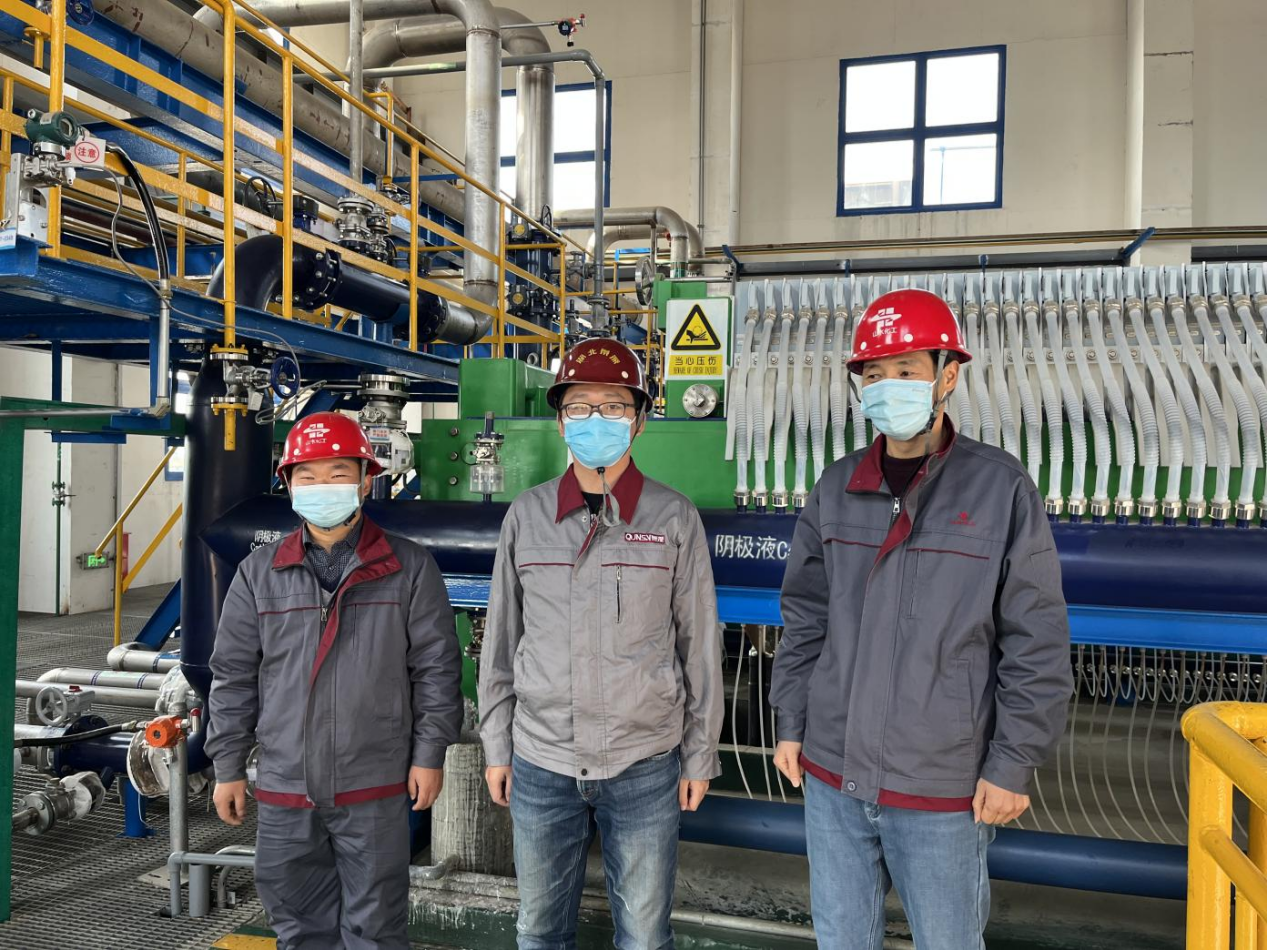 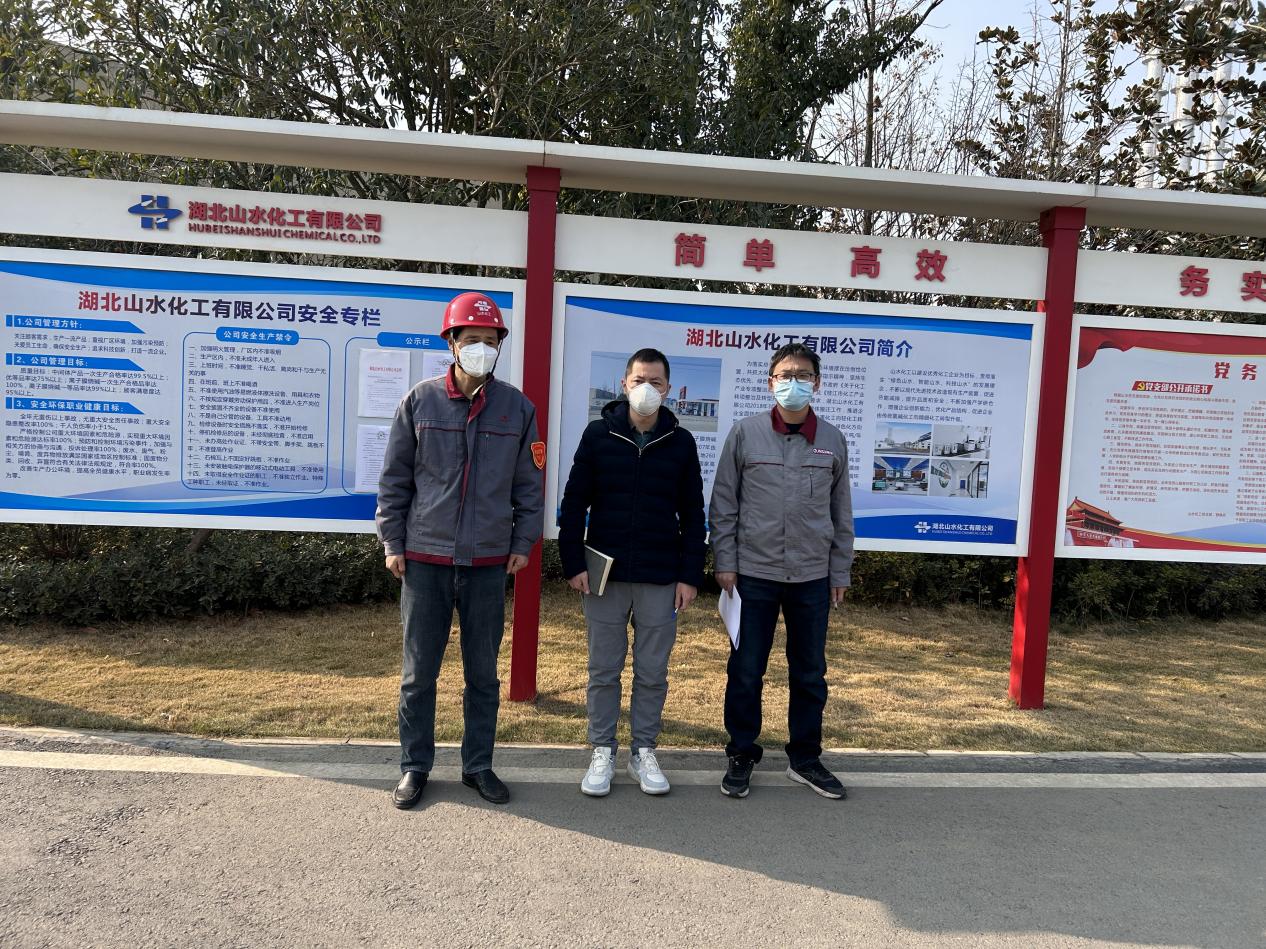 